Les enfants écriv…….. la phrase du jour. 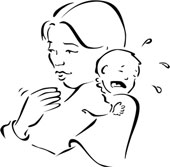 Pauline rang…… sa chambre. Le bébé cherch…….. sa mère. Les responsables ramass…….. les cartables. J’aim…… jouer aux échecs. Le chat avale un peu de lait.Les chats …………………..…………………………………………………….....Ma sœur joue aux billes.Léo et Samy …………………..……………………………………………………Nous mangeons des gâteaux devant la télé.Alex …………………..…………………………………………………………………Vous corrigez votre exercice.Tu…………………..…………… ton …………………………………………….......Maman téléphone à sa meilleure amie.Mes parents  ………………..…………… leur ………………...............…………CompétencesScoreEcrire la marque du pluriel pour les verbes à la 3ème personne/5Raisonner pour résoudre des problèmes d’accords (relation sujet-verbe)/5Complète les verbes en les accordant avec le sujet :Récris chaque phrase avec son nouveau sujet : 